הכרזת העצמאותברמת העיקרון לא הייתי משנה דבר שכן יש חשיבות גדולה להיסטוריה שהביאה אותנו להקמת המדינה וגם לעקרונות עליהם ביססו את המדינה. ייתכן והייתי מקצר את תוכנו של הטקסט כדי שהיה יותר קל לקריאה. בנוסף הייתי כותב את הטקסט בשפה יותר עממית שיהיה יותר קל להבנה לכל אדם.לגבי הפסקה שמדברת על בני העם הערבי הייתי מוסיף שהשמירה על השלום ושיתוף הפעולה איתם מותנה ביחסי שלום הדדיים ובמסגרת חובתנו להגן על עצמנו לא נשב בשקט במקרה של תקיפה מצד כוחות עויניםהייתי מוסיף פיסקה בנושא שוויון זכויות שתתאים לתקופתנו דוגמא:זכות להתחתן בנישואין אזרחיים ולא רק בנישואין דתיים דרך הרבנות.זכויות שוות בכל נושא להומואים ולסביות. כולל נישואין, אימוץ ילדים, פונדקאות ועוד...שכר שווה ותנאים שווים לנשים וגברים העובדים באותו תפקיד פסקה נוספת:המדינה תעשה כל מאמץ לצמצם פערים בין עשירים לעניים ולדאוג לרווחת כל תושביה.בימנו נושא שייוון הזכויות מאוד מרכזי ומדובר. הפערים וחוסר השוויון בין גברים לנשים, דתיים לחילוניים, קהילת הלהט"ב לסטרייטים, יהודים ערבים בולטים מאוד ומצריכים התייחסות מיוחדת ומפורטת בהכרזה. ברכה למדינה: שמרי על הקיים ותתפתחי לעתיד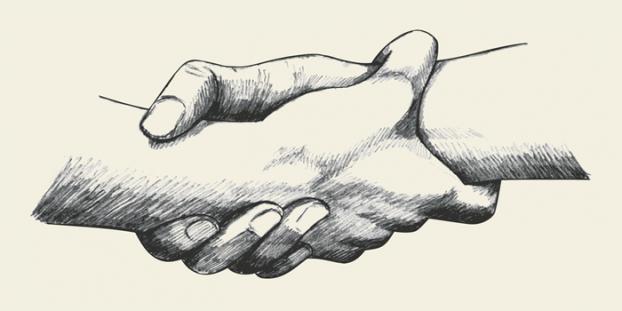 היי נקייה ומטופחת תמידחיי בשלום עם כל העמיםשמרי דרך ארץ בין כל האנשיםלמדי אנשייך סבלנות וסובלנותקבלת השונה באהבה ופתיחות.שמרי שוויון בכל התחומיםפזרי אהבה והרבה ערכים.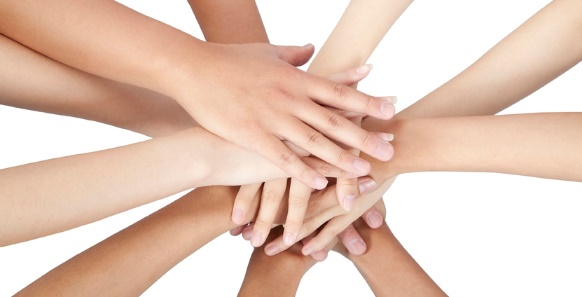 